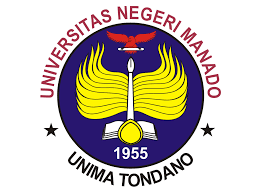 Module Description/Course SyllabiEnglish Education Study ProgrammeFaculty of  Languages and ArtsUniversitas Negeri ManadoCourse number and nameCourse number and nameMB4233551 Sociolinguistics MB4233551 Sociolinguistics Credits and contact hours/Number of ECTS credits allocatedCredits and contact hours/Number of ECTS credits allocated22Instructor’s and course coordinatorInstructor’s and course coordinatorDr. Meity Muntuuntu, M.Pd., Sanerita T. Olii, M.Hum.Dr. Meity Muntuuntu, M.Pd., Sanerita T. Olii, M.Hum.Text book, title, outhor, and yearText book, title, outhor, and yearWardhaugh, R., & Fuller, J. M. (2021). An Introduction to Sociolinguistics. John Wiley & Sons.Holmes, J. & Wilson, N. (2022). An Introduction to Sociolinguistics 6th Edition. RoutledgeWardhaugh, R., & Fuller, J. M. (2021). An Introduction to Sociolinguistics. John Wiley & Sons.Holmes, J. & Wilson, N. (2022). An Introduction to Sociolinguistics 6th Edition. RoutledgeOther supplemental materialsOther supplemental materialsRomaine, S. (2001). Language in Society: An Introduction to Sociolinguistics 2nd Edition. Oxford University PressTrudgill, P. (2000). Sociolinguistics: An Introduction to Language and Society. UK: Penguin Books.Crystal, D. (2010). The Cambridge Encyclopedia of Language 3rd Edition. Cambridge University PressFromkin, V., Rodman, R., & Hyams, N. (2018). An Introduction to Language. Cengage LearningRomaine, S. (2001). Language in Society: An Introduction to Sociolinguistics 2nd Edition. Oxford University PressTrudgill, P. (2000). Sociolinguistics: An Introduction to Language and Society. UK: Penguin Books.Crystal, D. (2010). The Cambridge Encyclopedia of Language 3rd Edition. Cambridge University PressFromkin, V., Rodman, R., & Hyams, N. (2018). An Introduction to Language. Cengage LearningSpecific course informationSpecific course informationBrief description of the content of the course (catalog description)Brief description of the content of the course (catalog description)This subject deals with the relationship between language and society. This addresses language phenomena in the general community which cover subject switching, subject mixing, regional dialect, social dialect, register, bilingualism/multilingualism, language shift and maintenance, and other language functions as individual or social identity as well as a means of inter-ethnic communication. To strengthen the understanding of concepts, local contexts are employed to accommodate the social practice of the language in question.This subject deals with the relationship between language and society. This addresses language phenomena in the general community which cover subject switching, subject mixing, regional dialect, social dialect, register, bilingualism/multilingualism, language shift and maintenance, and other language functions as individual or social identity as well as a means of inter-ethnic communication. To strengthen the understanding of concepts, local contexts are employed to accommodate the social practice of the language in question.Prerequisites Prerequisites Introduction to LinguisticIntroduction to LinguisticIndicate whether a required, elective, or selected elective course in the programIndicate whether a required, elective, or selected elective course in the programRequiredRequiredLevel of course unit (according to EQF: first cycle Bachelor, second cycle Master)Level of course unit (according to EQF: first cycle Bachelor, second cycle Master)First cycle BachelorFirst cycle BachelorYear of study when the course unit is delivered (if applicable)Year of study when the course unit is delivered (if applicable)Sixth Sixth Semester/trimester when the course unit is deliveredSemester/trimester when the course unit is deliveredSixth Sixth Mode of delivery (face-to-face, distance learning)Mode of delivery (face-to-face, distance learning)Face to faceFace to faceSpecific outcomes of instruction, ex. The student will be able to explain the significance of current research about a particular topic.Specific outcomes of instruction, ex. The student will be able to explain the significance of current research about a particular topic.udents are able to explain the basics, functions, and scopes of sociolinguistics (ILO-4., PI-4.1., ILO-5, PI-5.1., PI-5.2.)Students are able to examine the correlation between language and society (ILO-4., PI-4.1., PI-4.2., ILO-5, PI-5.1., PI-5.2.)Students are able to analyze the variation in the English language (ILO-4., PI-4.1., PI-4.2., ILO-5, PI-5.1., PI-5.2.)Students are able to examine the language problems in the society (ILO-4., PI-4.1., ILO-5, PI-5.1., PI-5.2.)Students are able to analyze the correlation between sociolinguistics and ELT (ILO-4, PI-4.1., ILO-7, PI-7.1.)Students are able to compose a scientific related to Sociolinguistics (ILO-4, PI-4.1., ILO-6, PI-6.3., ILO-7, PI-7.1.)udents are able to explain the basics, functions, and scopes of sociolinguistics (ILO-4., PI-4.1., ILO-5, PI-5.1., PI-5.2.)Students are able to examine the correlation between language and society (ILO-4., PI-4.1., PI-4.2., ILO-5, PI-5.1., PI-5.2.)Students are able to analyze the variation in the English language (ILO-4., PI-4.1., PI-4.2., ILO-5, PI-5.1., PI-5.2.)Students are able to examine the language problems in the society (ILO-4., PI-4.1., ILO-5, PI-5.1., PI-5.2.)Students are able to analyze the correlation between sociolinguistics and ELT (ILO-4, PI-4.1., ILO-7, PI-7.1.)Students are able to compose a scientific related to Sociolinguistics (ILO-4, PI-4.1., ILO-6, PI-6.3., ILO-7, PI-7.1.)Explicitly indicate which of the student outcomesExplicitly indicate which of the student outcomesUse English for various purposesCommunicate in English in both spoken and writtenProduce scientific papers and compose creative works related to ELT based on academic ethicsResponsible for solving problems related to ELTUse English for various purposesCommunicate in English in both spoken and writtenProduce scientific papers and compose creative works related to ELT based on academic ethicsResponsible for solving problems related to ELTBrief list of topics to be coveredBrief list of topics to be coveredThe basic concepts and the functions of sociolinguisticsThe correlation between language and societyThe process of language choice in the society The process of language change in the society The correlation between language and age in the societyThe correlation between language and ethnicityThe language role of a language in a communityThe use of language in a social communityThe correlation between sociolinguistics and ELTThe role of sociolinguistics in ELT contextA scientific writing related to sociolinguisticsThe basic concepts and the functions of sociolinguisticsThe correlation between language and societyThe process of language choice in the society The process of language change in the society The correlation between language and age in the societyThe correlation between language and ethnicityThe language role of a language in a communityThe use of language in a social communityThe correlation between sociolinguistics and ELTThe role of sociolinguistics in ELT contextA scientific writing related to sociolinguisticsRecommended or required reading and other learning resources/toolsRecommended or required reading and other learning resources/tools--Planned learning activities and teaching methodsPlanned learning activities and teaching methodsSmall group discussion, PjBL, Case based MethodSmall group discussion, PjBL, Case based MethodLanguage of instructionLanguage of instructionEnglishEnglishAssessment methods and criteriaAssessment methods and criteriaPerformance Assessment:1.	Participation and activities in the learning process (attendance, lectures and practices) 30%2.	Completion of tasks 30%3.	Mid Term 20%4.	Final Term 20%Performance Assessment:1.	Participation and activities in the learning process (attendance, lectures and practices) 30%2.	Completion of tasks 30%3.	Mid Term 20%4.	Final Term 20%